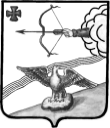 АДМИНИСТРАЦИЯ ОРЛОВСКОГО РАЙОНАКИРОВСКОЙ ОБЛАСТИПОСТАНОВЛЕНИЕ15.04.2022								№ 202-пг. ОрловО  праздновании  100-летия Всесоюзной пионерской организацииВ целях  оперативного решения вопросов, связанных с подготовкой мероприятий, посвящённых празднованию 100-летия Всесоюзной пионерской организации в мае 2022 года администрация Орловского района ПОСТАНОВЛЯЕТ: 1. Создать организационный комитет по подготовке и проведению  мероприятий, посвящённых празднованию 100-летия Всесоюзной пионерской организации (далее – оргкомитет)  и утвердить его состав согласно приложению N 1.2. Утвердить  План  мероприятий, посвящённых празднованию 100-летия Всесоюзной пионерской организации  согласно приложению N 2.        3. Опубликовать постановление в Информационном бюллетене органов местного самоуправления муниципального образования Орловский муниципальный район Кировской области.4. Постановление вступает в силу со дня его официального опубликования.Глава администрации Орловского района	А.В.Аботуров                                                                                                         Приложение N 1Утвержденпостановлением администрацииОрловского районаКировской областиот 15.04.2022. N202-пСОСТАВорганизационного  комитета  по подготовке и проведению  мероприятий, посвящённых празднованию 100-летия Всесоюзной пионерской организации_____________________                                                                                                         Приложение N 2Утвержденпостановлением администрацииОрловского районаКировской областиот 15.04.2022 N202-пПЛАН  МЕРОПРИЯТИЙ, посвящённых празднованию 100-летия Всесоюзной пионерской организации____________АШИХМИНАТатьяна Ивановна- заместитель главы администрации Орловского района, заведующая отделом культуры и социальной работы,  председатель комитетаКОЖИХОВАОльга Николаевна- заместитель заведующей отделом культуры и социальной работы  администрации района, секретарь комиссииЧлены организационного комитета:Члены организационного комитета:БАДЬИНАИрина Петровна- и.о. начальника управления образования Орловского районаКОЛПАЩИКОВА Екатерина Николаевна  Директор МКУК «Краеведческий музей Орловского района»             ОБУХОВАТатьяна Евгеньевна- главный специалист по культуре отдела культуры и социальной работы администрации Орловского районаПУПОВАНаталья Викторовна -  главный редактор газеты «Орловская газета»(по согласованию)ХОХЛОВА Анна Владимировна- директор МКОУ  ДО ДДТ «Мозаика» г.ОрловШИШКИНА Вера Дмитриевна- директор МКУК «Орловская централизованная библиотечная система»№Срок проведенияСодержание мероприятияОтветственныеI. Организационные мероприятияI. Организационные мероприятияI. Организационные мероприятияI. Организационные мероприятия1.Апрель2022 годаРазработка и утверждение Плана мероприятий, посвященных 100-летию Всесоюзной пионерской организацииОрганизационный комитетII. Тематические мероприятияII. Тематические мероприятияII. Тематические мероприятияII. Тематические мероприятия2.Май 2022 годаВыставка «Пионерский уголок» МКУК «Краеведческий музей Орловского района»3Май 2022 годаТематическое мероприятие  «День пионерии» (для старшей возрастной группы населения)МКУК «Краеведческий музей Орловского района»4Май 2022 годаКалейдоскоп исторических фактов «День пионерии – праздник той страны» (цикл мероприятий, посвященных 100-летию Всесоюзной пионерской организации) МКУК «Орловская централизованная библиотечная система»5Май 2022 годаЦикл мероприятий, посвященных 100-летию Всесоюзной пионерской организации в сельских домах культурыМКУ «Орловская централизованная клубная система»6.Май 2022 годаРайонный конкурс «Будь готов!»МКОУ  ДО ДДТ «Мозаика» г.Орлов7. Апрель – май2022 года Цикл мероприятий, посвященных 100- летию Всесоюзной пионерской организации в образовательных учреждениях района Управление образования Орловского райцонаIII. Информационное сопровождениеIII. Информационное сопровождениеIII. Информационное сопровождениеIII. Информационное сопровождениеАпрель - июнь2022 годаИнформационное сопровождение мероприятий, посвящённых 100-летию Всесоюзной пионерской организации на официальном сайте  администрации района, социальных сетях и СМИКожихова О.Н.Пупова Н.В.Апрель – июнь 2022 года«Пионерия. История детского движения»(Публикации тематической  архивной информации  на официальных ресурсах сети «Интернет»  Кожихова О.Н.